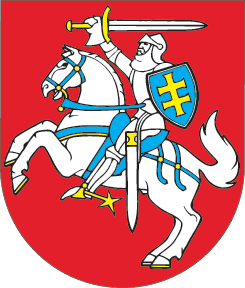 LIETUVOS RESPUBLIKOSVALSTYBĖS IR TARNYBOS PASLAPČIŲ ĮSTATYMO NR. VIII-1443 7 STRAIPSNIO PAKEITIMOĮSTATYMAS2018 m. balandžio 19 d. Nr. XIII-1104Vilnius1 straipsnis. 7 straipsnio pakeitimasPapildyti 7 straipsnio 2 dalį 28 punktu:„28) suvestiniai detalūs duomenys apie ypatingos svarbos informacinę infrastruktūrą ir jos valdytojus.“Skelbiu šį Lietuvos Respublikos Seimo priimtą įstatymą.Respublikos Prezidentė	Dalia Grybauskaitė